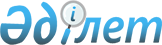 О внесении изменений в решение маслихата Есильского района Северо-Казахстанской области от 27 декабря 2023 года № 11/172 "Об утверждении бюджета Заречного сельского округа Есильского района Северо-Казахстанской области на 2024-2026 годы"Решение маслихата Есильского района Северо-Казахстанской области от 23 апреля 2024 года № 15/240
      Маслихат Есильского района Северо-Казахстанской области РЕШИЛ:
      1. Внести в решение маслихата Есильского района Северо-Казахстанской области "Об утверждении бюджета Заречного сельского округа Есильского района Северо-Казахстанской области на 2024-2026 годы" от 27 декабря 2023 года № 11/172 следующие изменения:
      пункт 1 изложить в новой редакции:
      "1. Утвердить бюджет Заречного сельского округа Есильского района Северо-Казахстанской области на 2024-2026 годы согласно приложениям 1, 2, 3 соответственно, в том числе на 2024 год в следующих объемах:
      1) доходы - 146 391 тысяч тенге:
      налоговые поступления - 10 349 тысяч тенге;
      неналоговые поступления - 0 тысяч тенге;
      поступления от продажи основного капитала - 735 тысяч тенге;
      поступления трансфертов - 135 307 тысяч тенге;
      2) затраты - 147 009,7 тысяч тенге;
      3) чистое бюджетное кредитование - 0 тысяч тенге:
      бюджетные кредиты - 0 тысяч тенге;
      погашение бюджетных кредитов - 0 тысяч тенге;
      4) сальдо по операциям с финансовыми активами - 0 тысяч тенге:
      приобретение финансовых активов - 0 тысяч тенге;
      поступления от продажи финансовых активов государства - 0 тысяч тенге;
      5) дефицит (профицит) бюджета - - 618,7 тысяч тенге;
      6) финансирование дефицита(использование профицита) бюджета - 618,7 тысяч тенге:
      поступление займов - 0 тысяч тенге;
      погашение займов - 0 тысяч тенге;
      используемые остатки бюджетных средств - 618,7 тысяч тенге.";
      приложение 1 к указанному решению изложить в редакции согласно приложению к настоящему решению.
      2. Настоящее решение вводится в действие с 1 января 2024 года. Бюджет Заречного сельского округа Есильского района Северо-Казахстанской области на 2024 год
					© 2012. РГП на ПХВ «Институт законодательства и правовой информации Республики Казахстан» Министерства юстиции Республики Казахстан
				
      Председатель маслихата Есильского района Северо-Казахстанской области 

Е. Туткушев
Приложениек решению маслихатаЕсильского района Северо-Казахстанской области от 23 апреля 2024 года№ 15/240Приложение 1 к решению маслихатаЕсильского района Северо-Казахстанской области от 27 декабря 2023 года№ 11/172
Категория
Класс
подкласс
Наименование
Сумма (тысяч тенге)
1) Доходы
146 391
1
Налоговые поступления
10 349
01
Подоходный налог
5 690
2
Индивидуальный подоходный налог
5 690
04
Налоги на собственность
4 607
1
Налоги на имущество
300
3
Земельный налог
105
4
Налог на транспортные средства
3 829
5
Единый земельный налог
373
05
Внутренние налоги на товары, работы и услуги
52
3
Поступления за использование природных и других ресурсов
52
3
Поступления от продажи основного капитала
735
03
Продажа земли и нематериальных активов
735
1
Продажа земли
735
4
Поступление трансфертов
135 307
02
Трансферты из вышестоящих органов государственного управления
135 307
3
Трансферты из районного (города областного значения) бюджета
135 307
Функциональная группа
Администратор бюджетных программ
Программа
Наименование
Сумма (тысяч тенге)
2) Затраты
147 009,7
01
Государственные услуги общего характера
34 786
124
Аппарат акима города районного значения, села, поселка,сельского округа
34 786
001
Услуги по обеспечению деятельности акима города районного значения, села, поселка, сельского округа
34 786
07
Жилищно-коммунальное хозяйство
6 105
124
Аппарат акима города районного значения, села, поселка, сельского округа
6 105
008
Освещение улиц в населенных пунктах
2 875
011
Благоустройство и озеленение населенных пунктов
3 230
12
Транспорт и коммуникации
106 108,4
124
Аппарат акима города районного значения, села, поселка, сельского округа
106 108,4
013
Обеспечение функционирования автомобильных дорог в городах районного значения, селах, поселках, сельских округах
4 000
045
Капитальный и средний ремонт автомобильных дорог в городах районного значения, селах, поселках, сельских округах
102 108,4
15
Трансферты
10,3
124
Аппарат акима города районного значения, села, поселка, сельского округа
10,3
048
Возврат неиспользованных (недоиспользованных) целевых трансфертов
10,3
3) Чистое бюджетное кредитование
0
Бюджетные кредиты
0
Погашение бюджетных кредитов
0
4) Сальдо по операциям с финансовыми активами
0
Приобретение финансовых активов
0
Поступления от продажи финансовых активов государства
0
5) Дефицит (профицит) бюджета
- 618,7
6) Финансирование дефицита (использование профицита) бюджета
618,7
7
Поступления займов
0
16
Погашение займов
0
Категория
Класс
подкласс
Наименование
Сумма (тысяч тенге)
8
Используемые остатки бюджетных средств
618,7
01
Остатки бюджетных средств
618,7
1
Свободные остатки бюджетных средств
618,7